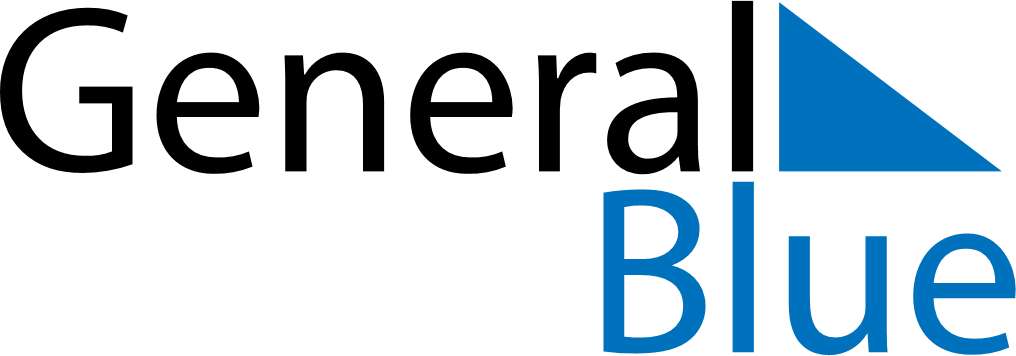 January 2024January 2024January 2024January 2024January 2024January 2024Swiebodzice, Lower Silesia, PolandSwiebodzice, Lower Silesia, PolandSwiebodzice, Lower Silesia, PolandSwiebodzice, Lower Silesia, PolandSwiebodzice, Lower Silesia, PolandSwiebodzice, Lower Silesia, PolandSunday Monday Tuesday Wednesday Thursday Friday Saturday 1 2 3 4 5 6 Sunrise: 7:57 AM Sunset: 3:58 PM Daylight: 8 hours and 1 minute. Sunrise: 7:57 AM Sunset: 3:59 PM Daylight: 8 hours and 2 minutes. Sunrise: 7:57 AM Sunset: 4:00 PM Daylight: 8 hours and 3 minutes. Sunrise: 7:56 AM Sunset: 4:01 PM Daylight: 8 hours and 4 minutes. Sunrise: 7:56 AM Sunset: 4:02 PM Daylight: 8 hours and 5 minutes. Sunrise: 7:56 AM Sunset: 4:03 PM Daylight: 8 hours and 7 minutes. 7 8 9 10 11 12 13 Sunrise: 7:56 AM Sunset: 4:05 PM Daylight: 8 hours and 8 minutes. Sunrise: 7:55 AM Sunset: 4:06 PM Daylight: 8 hours and 10 minutes. Sunrise: 7:55 AM Sunset: 4:07 PM Daylight: 8 hours and 12 minutes. Sunrise: 7:54 AM Sunset: 4:08 PM Daylight: 8 hours and 14 minutes. Sunrise: 7:54 AM Sunset: 4:10 PM Daylight: 8 hours and 15 minutes. Sunrise: 7:53 AM Sunset: 4:11 PM Daylight: 8 hours and 17 minutes. Sunrise: 7:53 AM Sunset: 4:13 PM Daylight: 8 hours and 20 minutes. 14 15 16 17 18 19 20 Sunrise: 7:52 AM Sunset: 4:14 PM Daylight: 8 hours and 22 minutes. Sunrise: 7:51 AM Sunset: 4:15 PM Daylight: 8 hours and 24 minutes. Sunrise: 7:50 AM Sunset: 4:17 PM Daylight: 8 hours and 26 minutes. Sunrise: 7:49 AM Sunset: 4:19 PM Daylight: 8 hours and 29 minutes. Sunrise: 7:49 AM Sunset: 4:20 PM Daylight: 8 hours and 31 minutes. Sunrise: 7:48 AM Sunset: 4:22 PM Daylight: 8 hours and 34 minutes. Sunrise: 7:47 AM Sunset: 4:23 PM Daylight: 8 hours and 36 minutes. 21 22 23 24 25 26 27 Sunrise: 7:46 AM Sunset: 4:25 PM Daylight: 8 hours and 39 minutes. Sunrise: 7:45 AM Sunset: 4:26 PM Daylight: 8 hours and 41 minutes. Sunrise: 7:43 AM Sunset: 4:28 PM Daylight: 8 hours and 44 minutes. Sunrise: 7:42 AM Sunset: 4:30 PM Daylight: 8 hours and 47 minutes. Sunrise: 7:41 AM Sunset: 4:31 PM Daylight: 8 hours and 50 minutes. Sunrise: 7:40 AM Sunset: 4:33 PM Daylight: 8 hours and 53 minutes. Sunrise: 7:39 AM Sunset: 4:35 PM Daylight: 8 hours and 56 minutes. 28 29 30 31 Sunrise: 7:37 AM Sunset: 4:37 PM Daylight: 8 hours and 59 minutes. Sunrise: 7:36 AM Sunset: 4:38 PM Daylight: 9 hours and 2 minutes. Sunrise: 7:35 AM Sunset: 4:40 PM Daylight: 9 hours and 5 minutes. Sunrise: 7:33 AM Sunset: 4:42 PM Daylight: 9 hours and 8 minutes. 